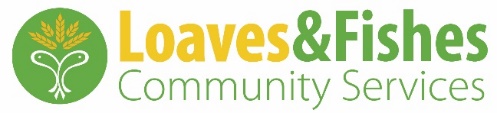 Attorneys familiar with Loaves & FishesDenise Gierach, JD, CPAGierach Law Firm1776 Legacy Circle, Suite 104Naperville, IL 60563630.756.1160deniceg@gierachlawfirm.comwww.gierachlawfirm.com Ian Holzhauer, JDCampbell Holzhauer Concierge Law222 S. Mill Street, Suite 200Naperville, IL 60540630.355.8100ian@campbellconcierge.lawwww.campbellconcierge.law Richard W. Kuhn, JDKuhn, Heap & Monson552 S. Washington Street, Suite 100Naperville, IL 60540630.420.8228dk@kuhnheap.comwww.kuhnheap.comBrien J. Nagle, JDCampbell Holzhauer Concierge Law222 S.  Mill Street, Suite 200Naperville, IL 60540630.355.8100brien@campbellconcierge.lawwww.campbellconcierge.lawRonald Nyberg, JDMomkus, LLC1001 Warrenville Road, Suite 500Lisle, IL 60532630.428.8886rnyberg@momkus.com www.momkus.com Alice M. Wood, JDKabbe Law Group, LLC2323 Naperville Road, Suite 210Naperville, IL 60563630.219.4200alice@kabbe-law.comwww.kabbe-law.com